Supplementary material Title: Responsiveness and convergent validity of QLU-C10D and EQ-5D-3L in assessing short-term quality of life following esophagectomy Comparing demographics and quality of life outcomes for excluded respondents The analysis in this paper only included patients with both baseline (pre-operative) and follow-up (post-operative) quality of life scores on all instruments. Tables A1 and A2 show differences in demographic characteristics and quality of life outcomes for patients included and those excluded from the analysis. Table A1 Comparing Demographic characteristics for excluded respondents Table A2 Comparing Quality of life outcomes for excluded respondents11The analysis in this paper only included patients with both baseline (pre-operative) and follow-up (post-operative) quality of life scores on all instruments. This table shows differences in quality of life for patients included and those excluded from the analysis. There were no differences in quality of life between the two groups Additional files on Complete case analysis Distribution of QoL scores for each instrument (complete cases)Fig A1 Baseline QoL (7 days before esophagectomy)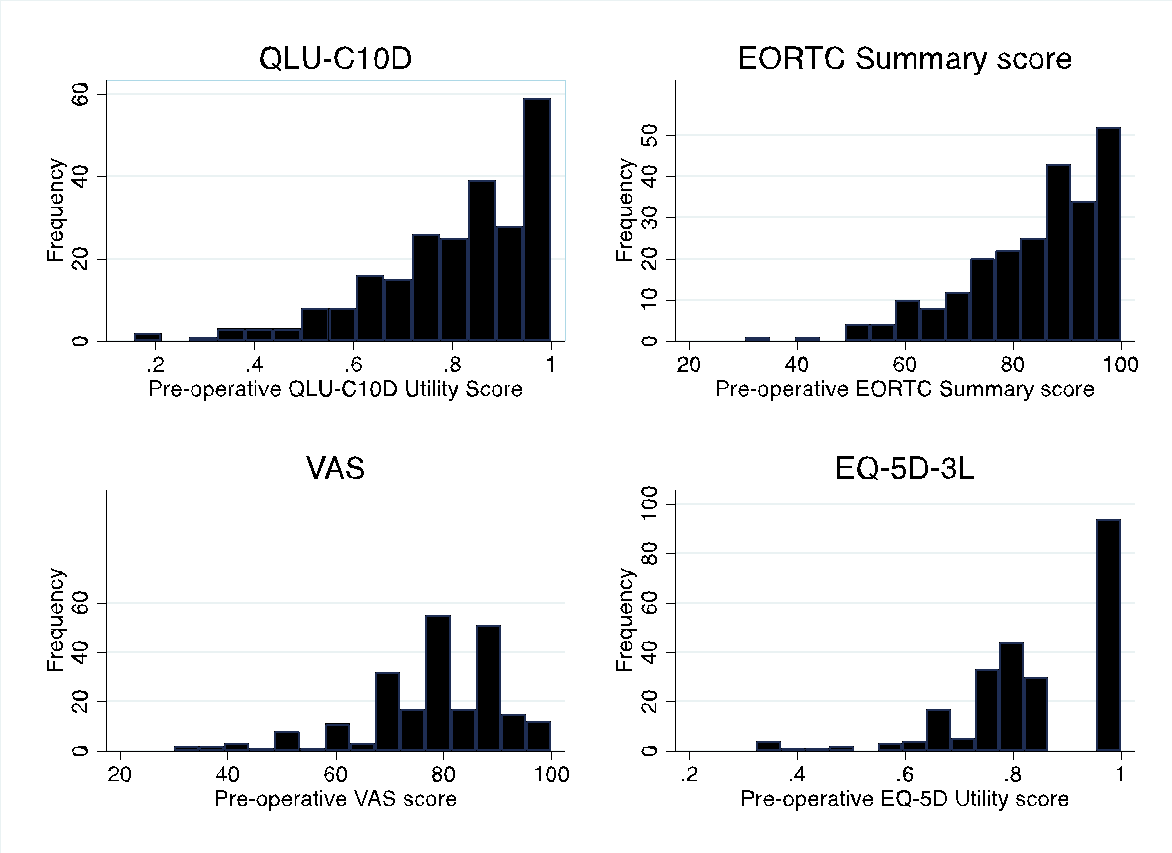 Fig A2 Follow-up QoL (42 days after esophagectomy)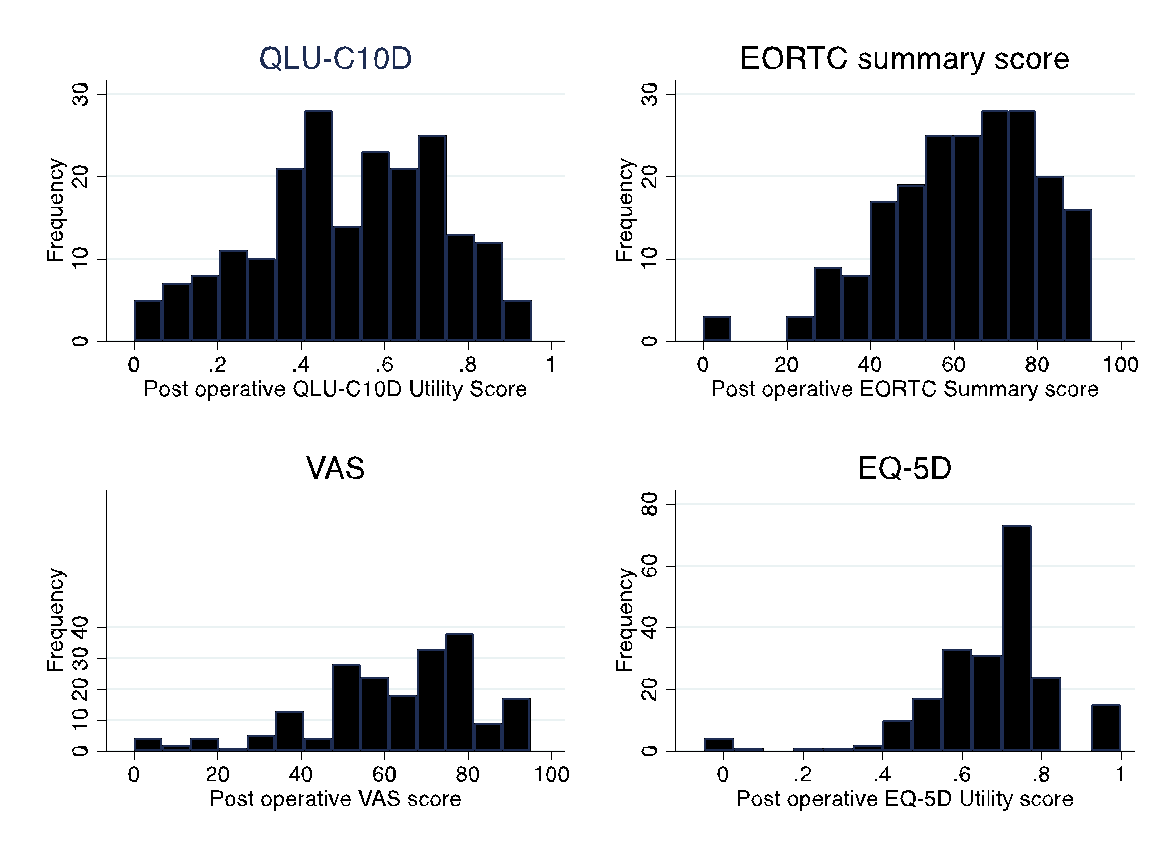 Fig A3 Distribution of the mean difference in QoL scores for each instrument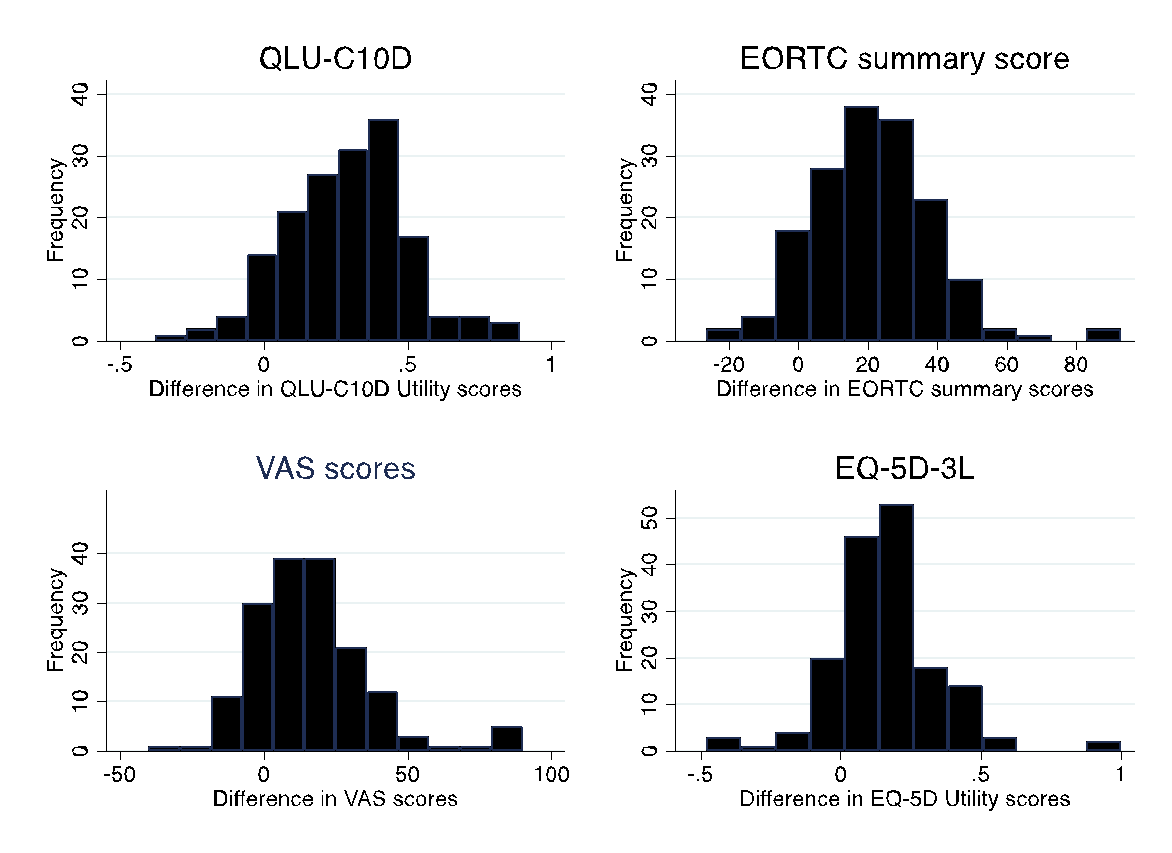 Table A3 Correlation (significant) between QLQ-C30 and EQ-5D-3L domains at follow-up (42 days after esophagectomy)CharacteristicTotal sampleComplete QoL data (n=164)Incomplete QoL datap-valueContinuous variables [Mean (sd)]Continuous variables [Mean (sd)]Continuous variables [Mean (sd)]Continuous variables [Mean (sd)]Continuous variables [Mean (sd)]Age63.5 (8.7)62.9 (7.9)64.4 (9.6)0.06Hospital length of stay (days) 18.7 (17.1)17 (15)21.8 (20.1)  0.08ICU length of stay (days)4.7 (8)4 (4)5.8 (11.7)0.66Blood loss (ml)263.4 (244.9)268.1 (256.1)255.5 (225.9)  0.89Blood transfusion (units)0.28 (1.61)0.31 (1.98)0.22 (0.81)0.89Tumour length (cm)3.62 (2.62)3.86 (2.66)3.24 (2.52)0.14Total pack years17.9 (20.2)16 (18)20.1 (23.4)0.50Categorical variables N (%)N (%)N (%)Male Gender 223 (81)133 (81)90 (80)0.88Hospital length of stay > 10 days213 (81)133 (81)80 (80)0.83Tumour length >3cm87 (47)58 (51)29 (40)0.16Co-morbiditiesHypertension 105 (39)62 (38)43 (41)0.61Diabetes 35 (13)       21 (13)14 (13)0.92Respiratory 61 (22.6)33 (20)28 (26)0.23Cardiac52 (19)27 (17)25 (24)0.15Alcohol164 (62)106 (66)58 (56) 0.1Smoking 36 (13)22 (13)14 (13)0.96Preoperative Radiotherapy 112 (41)67 (41)45 (42)0.8Preoperative Chemotherapy211 (78)129 (79)82 (77)0.80ASA score1 or 2178 (67)111 (68)67 (66)0.77386 (33)52 (32)34 (34)  0.77Pathological T staging 0/1/1a/1b/Tis112 (43)72 (44)40 (41)0.672/3149 (57)92 (56)57 (59)0.67TNM staging0/IA/IB112 (43)75 (46)37 (37)0.01II/IIB/IIIA/IIIB130 (49)82 (50)48 (48)0.01IIIC/421 (8)7 (4)14 (14)0.01Procedure type Open chest and abdominal approach108 (42)76 (46)32       33.680.05Hybrid (thoracoscopic) 151       58.3088 (54)63       66.320.05Quality of life measureTotal sampleComplete QoL dataIncomplete QoL datap-valueBaseline (7 days before esophagectomy)Baseline (7 days before esophagectomy)Baseline (7 days before esophagectomy)Baseline (7 days before esophagectomy)Baseline (7 days before esophagectomy)EQ-5D-3L 0.85 (0.15)0.85 (0.15)       0.84 (0.15)0.71QLU-C10D0.80 (0.17)0.81 (0.16)0.80 (0.18)0.90EORTC summary score84.3 (12.7)84.3 (13.1)  84.6 (11.9)0.90Follow – up (42 days after esophagectomy)Follow – up (42 days after esophagectomy)Follow – up (42 days after esophagectomy)Follow – up (42 days after esophagectomy)Follow – up (42 days after esophagectomy)EQ-5D-3L 0.69 (0.18)0.69 (0.16)      0.69 (0.24)0.15QLU-C10D0.52 (0.22)0.52 (0.22)0.53 (0.24)  0.50EORTC summary score62.4 (18.5)62.5 (17.9)  61.9 (21.0)0.83EQ-5D utility scoreMobilityPersonal care Usual activitiesPain/discomfortAnxiety/depressionEORTC total score0.7060-0.4217-0.2622-0.5656  -0.2145  -0.5238  Global health score0.5469-0.3222-0.5245-0.1599-0.3803QLQ-C30 Functional scalesQLQ-C30 Functional scalesQLQ-C30 Functional scalesQLQ-C30 Functional scalesQLQ-C30 Functional scalesQLQ-C30 Functional scalesQLQ-C30 Functional scalesPhysical function 0.6630-0.5970-0.3891-0.6068-0.3346Role function0.6500-0.4355-0.2613-0.6716-0.1716-0.3255 Emotional function 0.6787-0.3047-0.1863-0.4392-0.7170Social function0.5831-0.3311-0.2786-0.5563-0.1914-0.3600Cognitive function 0.4623 -0.2863   -0.1952  -0.3894  0.3807QLQ-C30 Symptoms QLQ-C30 Symptoms QLQ-C30 Symptoms QLQ-C30 Symptoms QLQ-C30 Symptoms QLQ-C30 Symptoms QLQ-C30 Symptoms Fatigue-0.55720.37230.23440.46420.3786Nausea and vomiting-0.38450.18090.24690.18210.3524Pain -0.44450.24460.33100.55480.1846 Insomnia-0.33850.25670.19260.27630.3241Appetite loss-0.34700.21060.27690.3235 Dypnoea-0.34730.36270.22850.31140.1968Diarrhoea0.2082Constipation0.1846Financial problems-0.24650.32810.1856 OES symptom scalesOES symptom scalesOES symptom scalesOES symptom scalesOES symptom scalesOES symptom scalesOES symptom scalesDysphagia-0.29920.26080.17130.23730.2502Eating difficulties -0.41210.26470.28150.3353 RefluxPain0.2476Swallowing salivaChoking and swallowingDry mouth-0.26600.21920.2157 Taste-0.18820.1758Coughing0.18810.2238Talking-0.17350.2138 